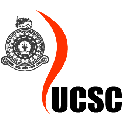 University of Colombo School of ComputingApplication for Prof. V.K. Samaranayake Medal for the Most Outstanding Graduate of the UCSC - 2020<<Name with initials>>Index No. : <<Degree Programme>>DateTable of Contents	Pg. No.Academic excellence	………GPA	………Publication 	………Promoting University - Industry relationship	………Sports and other extracurricular activities	………UCSC and University Societies	………Social and cultural activities at University	………Contributions towards enhancing Staff - Student relationship	………Reputation of the UCSC	………AnnexureCurriculum Vitae	………Copy of the Publications 	………Documentary evidence of achievements	………Academic ExcellenceFinal GPA Publication	Promoting University - Industry relationship	Sports and other extracurricular activitiesParticipation Inter - faculty    	University of Colombo Team        National Level  	UCSC and University SocietiesSocial and cultural activities at UniversityInside the University            Outside the University                  	Contributions towards enhancing Staff - Student relationshipReputation of the UCSCLocal reputation    International reputation      	Annexure I - Curriculum Vitae	Annexure II - Copy of the Publications 	Annexure III - Documentary evidence of achievements 